ohj cgknqj flag iwokZ™py fo'ofo|ky;] tkSuiqj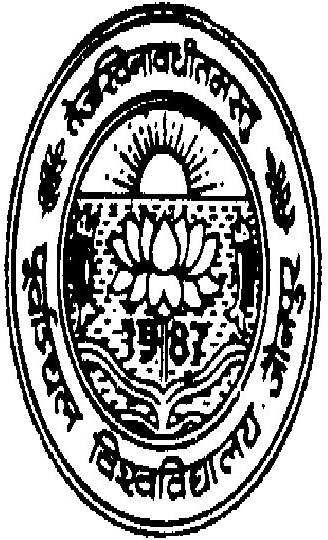 i=kad% 582@xksiuh;@17 							            fnukad% 12-04-2017‘k’Ve~ lwphLukrd@LukrdksÙkj ijh{kk o"kZ & 2017eq[; ijh{kk o"kZ 2017 dh mÙkjiqfLrdkvksa ds ladyu dsUnz vkoaVu@ifjorZu fd;s tkus gsrq izkIr izR;kosnuksa@vuqjks/k ij fopkjksijkUr muds }kjk ekaxs x;s ladyu dsUnzksa dk fu/kkZj.k fuEuor~ fd;k tkrk gS&       Hkonh; dqylfpoizfrfyfi % fuEufyf[kr dks lwpukFkZ & leLr lEcfU/kr izkpk;Z@dsUnzk/;{k dks lwpukFkZA  izHkkjh] ,e-vkbZ-,l- izdks"B dks bl vk”k; ds lkFk izsf’kr fd mDr lwpuk dks fo”ofo|ky; dh osclkbV ij viyksM djus dk d"V djsaA futh lfpo dqyifr] dqyifr egksn; ds laKkukFkZAvk”kqfyfid] dqylfpoA v/kh{kd] vfrxksiuh;@izHkkjh] ijh{kk dUVªksy :eA dqylfpoØ-l-ijh{kk dsUnz dk ukeiwoZ esa vkoafVr ladyu dsUnzorZeku ladyu dsUnz1Jh yfNjke egkfo|ky;] lkfydiqj lkSjh xkthiqjIka0 nhun;ky jktdh; egkfo|ky;] lSniqj xkthiqjlerk LukrdksÙkj egk0 lknkr] xkthiqj2Qwyk nsoh eax: flag eseksfj;y egkfo|ky; NRrjiqj ykyxat] vktex<+Jh x.ks'k jk; ih0th0 dkyst MksHkh] tkSuiqjxk¡/kh Lekjd f=os.kh Luk0 egfo0 cjng] vktex<+3ckck gjnso ckfydk egkfo|ky;] HkHkkSjk] vkSfM+gkj] xkthiqjlerk LukrdksÙkj egk0 lknkr] xkthiqjIka0 nhun;ky jktdh; egkfo|ky;] lSniqj xkthiqj4Jh f”ko LukrdksÙkj egk0 Qjhngk¡] [kkuiqj] xkthiqjJh x.ks'k jk; ih0th0 dkyst MksHkh] tkSuiqjIka0 nhun;ky jktdh; egkfo|ky;] lSniqj xkthiqj5ckck fo'oukFk egk0 rsfy;kuh cgfn;k¡] xkthiqjJh x.ks'k jk; ih0th0 dkyst MksHkh] tkSuiqjIka0 nhun;ky jktdh; egkfo|ky;] lSniqj xkthiqj6Jh es?kcju egkfo|ky;] djeiqj] xkthiqjJh x.ks'k jk; ih0th0 dkyst MksHkh] tkSuiqjIka0 nhun;ky jktdh; egkfo|ky;] lSniqj xkthiqj7dk”khukFk f”k{kk laLFkku ujk;uiqj ddjgh] xkthiqjlerk LukrdksÙkj egk0 lknkr] xkthiqjIka0 nhun;ky jktdh; egkfo|ky;] lSniqj xkthiqj